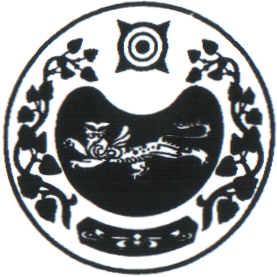                                                                РАСПОРЯЖЕНИЕ                                                                       от 17.12.2019г.    № 72-р        аал ЧарковО переносе выходного дня в 2019 году	Руководствуясь постановлением Главы Республики Хакасия – Председателя Правительства Республики Хакасия от 12.12.2019 № 95-ПП «О переносе выходного дня в 2019 году», распоряжением Главы Усть-Абаканского района от 17.12.2019г. № 80-рг «О переносе выходного дня в 2019 году», руководствуясь Уставом муниципального образования Чарковский  сельсовет:              1. Перенести выходной день - субботу 28 декабря 2019 года на вторник 31 декабря 2019 года для лиц, замещающих муниципальные должности, муниципальных служащих, иных работников Чарковского  сельсовета, работников муниципальных учреждений, находящихся в ведении администрации Чарковского сельсовета.	2. Специалисту Инкижековой Л.А. разместить настоящее распоряжение на официальном сайте администрации Чарковского сельсовета в сети «Интернет».3. Контроль за исполнением данного распоряжения оставляю за собой.Глава  Чарковского сельсовета                                      Г.И.ДорохинаРОССИЯ ФЕДЕРАЦИЯЗЫХАКАС РЕСПУБЛИКАЗЫАFБАН ПИЛТIРI АЙМАFЫЧАРКОВ ААЛНЫН ЧОБI                                   АДМИНИСТРАЦИЯЗЫРОССИЙСКАЯ ФЕДЕРАЦИЯРЕСПУБЛИКА ХАКАСИЯУСТЬ-АБАКАНСКИЙ РАЙОНАДМИНИСТРАЦИЯЧАРКОВСКОГО  СЕЛЬСОВЕТА